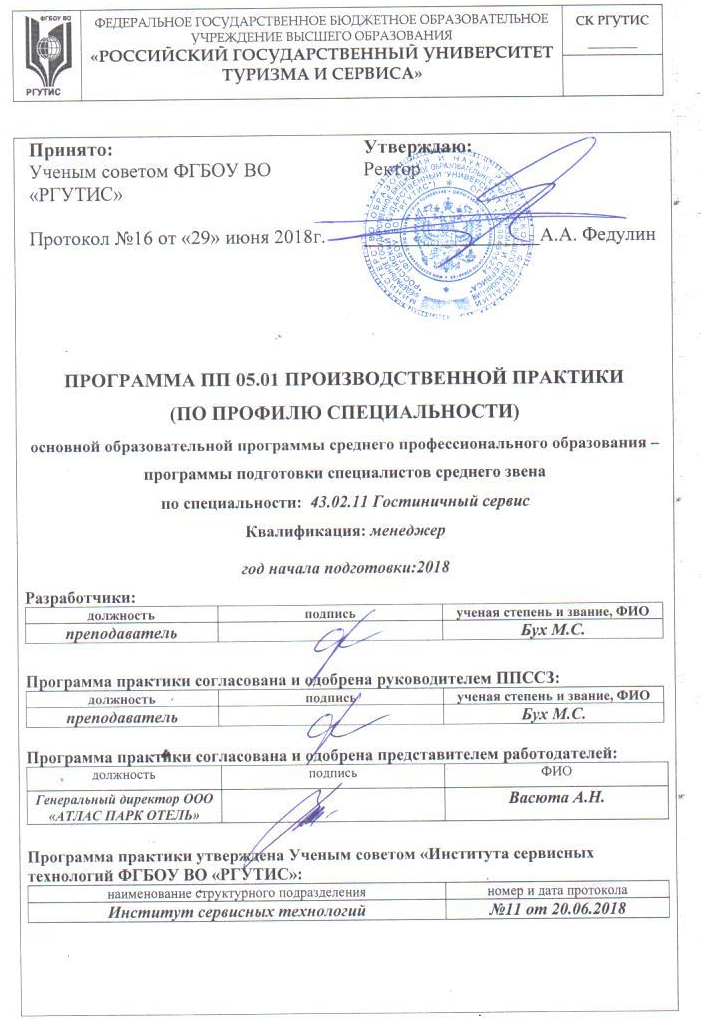 ПАСПОРТ ПРОГРАММЫ производственной практики
Область применения программы. Программа производственной  практики обучающихся, осваивающих основные профессиональные образовательные программы среднего профессионального образования» Министерства образования и науки Российской Федерации №291 от 18.04.2013 г. и Приказом «Об утверждении Порядка организации и осуществления образовательной деятельности по образовательным программам среднего профессионального образования» Министерства образования и науки Российской Федерации №464от 14.06.2013 г., а также в соответствии с Положением РГУТИС «О практике обучающихся, осваивающих основные образовательные программы среднего профессионального образования» принятого протоколом № 1 Ученого совета РГУТИС от 31.08.2017 г.Планирование и организация практики на всех ее этапах обеспечивает:последовательное расширение круга формируемых у обучающихся умений, навыков, практического опыта и их усложнение по мере перехода от одного этапа практики к другому;целостность подготовки специалистов к выполнению основных трудовых функций;связь практики с теоретическим обучением.Содержание всех этапов практики определяется требованиями к умениям и практическому опыту по каждому из профессиональных модулей ООП СПО (далее - профессиональный модуль) в соответствии с ФГОС СПО.
2. Цели производственной практики. Формирование у обучающегося общих и профессиональных компетенций, приобретение практического опыта. 
Задачи производственной практики:Овладение студентами, профессиональной деятельности по специальности в соответствии с видами деятельности, указанными в ФГОС по специальности (производственно-технологической и организационно-управленческой);Закрепление, расширение, углубление и систематизация знаний, полученных при изучении специальных дисциплин, на основе изучения деятельности конкретной организации;Приобретение первоначального практического опыта.
Место производственной практики в структуре ППССЗПроизводственная  практика направлена на углубление первоначального практического опыта обучающегося, развитие общих и профессиональных компетенций, проверку его готовности к самостоятельной трудовой деятельности, а также на подготовку к выполнению выпускной квалификационной работы в организациях различных организационно-правовых форм.
Формы проведения производственной практики Производственная практика проводится в форме индивидуальных и групповых занятий Место и время проведения производственной практики Место проведения: на базе средств размещения Москвы и Московской области ,а   также других территориальных образованиях Российской Федерации,на основании договоров о прохождении практик и в соответствии с приказом о закреплении мест прохождения практик по университетуСроки прохождения практики –  2курс,3 семестр (17,20 неделя)Продолжительность – 72 часа.Компетенции обучающегося, формируемые в результате прохождения преддипломной практики Структура и содержание производственной  практики Общая трудоемкость практики составляет  72 часа Образовательные технологии, используемые на  практикеПредусматривается широкое использование в учебном процессе при реализации компетентностного подхода таких форм как исследовательские методы, информационно-коммуникационные технологии, обучение в сотрудничестве. 9. Учебно-методическое обеспечение самостоятельной работы студентов на производственной практике В целях обеспечения организации самостоятельной работы студента в период практики:- непосредственно перед направлением по месту практики руководитель практики от кафедры обеспечивает проведение организационного собрания студентов, где знакомит студентов с целями, задачами и содержанием практики, формулирует задания практики, разъясняет формы и виды отчетности (программа практики, наличие дневника, уточнение формы записей, заполнение бланков отчетности и т.д.), дает иные рекомендации по прохождению практики;- студенты получают программы практики;- студенты получают доступ ко всей необходимой для оформления результатов практикидокументации в электронном виде10. Формы промежуточной аттестации (по итогам практики) Дифференцированный зачет11. Процедура оценки общих и профессиональных компетенций обучающегося, освоенных им в ходе прохождения практики:Описание показателей и критериев оценивания результатов практики на разных этапах их формирования, описание шкал оцениванияФормы отчетности и оценочный материал прохождения практики:(текст)Формой отчетности является: дневник практики, отчет с приложениями , характеристика с места прохождения практики . Оценочные материалы для текущей и промежуточной аттестации: 11. Учебно-методическое и информационное обеспечение преддипломной практики Основные источники:1. Организация продаж гостиничного продукта: Учебное пособие/Мазилкина Е. И. - М.: Альфа-М, НИЦ ИНФРА-М, 2016 Режим доступа http://znanium.com/catalog/product/5191332. Гостиничный сервис: Учебник / Н.Г. Можаева, Г.В. Рыбачек. - М.: Альфа-М: НИЦ ИНФРА-М, 2013. Режим доступа http://znanium.com/catalog/product/4155793. Организация обслуживания в гостиницах и туристских комплексах: Учебное пособие / А.В. Сорокина. - М.: Альфа-М: НИЦ ИНФРА-М, 2014. Режим доступа http://znanium.com/catalog/product/430064Дополнительные источники:1. Организация продаж гостиничного продукта: Учебное пособие/Мазилкина Е. И. - М.: Альфа-М, НИЦ ИНФРА-М, 2016 Режим доступа http://znanium.com/catalog/product/5191332. Гостиничный сервис: Учебник / Н.Г. Можаева, Г.В. Рыбачек. - М.: Альфа-М: НИЦ ИНФРА-М, 2013. Режим доступа http://znanium.com/catalog/product/4155793. Организация обслуживания в гостиницах и туристских комплексах: Учебное пособие / А.В. Сорокина. - М.: Альфа-М: НИЦ ИНФРА-М, 2014. Режим доступа http://znanium.com/catalog/product/43006412. Материально-техническое обеспечение преддипломной практикиУчебная мебель, доска, наглядные пособия (плакаты)ПРИЛОЖЕНИЕ АФЕДЕРАЛЬНОЕ ГОСУДАРСТВЕННОЕ БЮДЖЕТНОЕ ОБРАЗОВАТЕЛЬНОЕ  УЧРЕЖДЕНИЕВЫСШЕГО ОБРАЗОВАНИЯ«РОССИЙСКИЙ ГОСУДАРСТВЕННЫЙ УНИВЕРСИТЕТ ТУРИЗМА И СЕРВИСА»(ФГБОУ ВО «РГУТИС»)АТТЕСТАЦИОННЫЙ ЛИСТПРИЛОЖЕНИЕ БФЕДЕРАЛЬНОЕ ГОСУДАРСТВЕННОЕ БЮДЖЕТНОЕ ОБРАЗОВАТЕЛЬНОЕ УЧРЕЖДЕНИЕ ВЫСШЕГО ОБРАЗОВАНИЯ«РОССИЙСКИЙ ГОСУДАРСТВЕННЫЙ УНИВЕРСИТЕТ ТУРИЗМА И СЕРВИСА»(ФГБОУ ВО «РГУТИС»)ХАРАКТЕРИСТИКАНа студента ____  курса __________ группы   очной   формы обученияСпециальность ___________________________________________________________________________________________________________________________фамилия, имя, отчествоЗа период прохождения _____________________________________________                                                                                                                           вид практикис «___» _________ 20___ г. 	по «___» ___________20__ г.в __________________________________________________________________________________________________________________________________полное наименование организации, адресстудент___________________________________________________________:фамилия, имя, отчествопроявил такие качества, как: ____________________________________________________________________________________________________________________________________освоил профессиональные компетенции: приобрел умения и навыки ____________________________________________________________________________________________________________________________________Замечания и рекомендации ___________________________________________Руководитель организации ____________________________________________  /  _______________                                                                                ФИО, должность                                                                       подпись«____»__________20___г. 
   МПРуководитель практики от Университета __________________  //___________«____» __________ 20___ г.ПРИЛОЖЕНИЕ ВДНЕВНИКпо прохождению _____________________________________индекс по РУП              наименованиеСтудент ____________________________________________________________(ФИО)курс _____уч.группа_________ специальности __________________________Срок прохождения с «___» _________ 20___ г. 	по «___» ___________20__ г.Место практики ______________________________________________________                                                                                (наименование организации)1. Прибыл на место прохождения практики «_____»____________ 20___ г.2. Инструктаж обучающегося по ознакомлению с требованиями охраны труда, техники безопасности, пожарной безопасности, а также правилами внутреннего трудового распорядка: «_____» _____________20___г.20 ____г.3. Учет ежедневной работы обучающегося:Выбыл из профильной организации (предприятия) «___» __________20____г.Руководитель от профильной организации______________ /______________/                                                                                                подпись                                    ФИО« ____»___________20__г.Выбыл с места практики  «_____» _____________20___г.Руководитель ООП СПО ППССЗ  _____________________________________________________________________________ / ____________________ / ФИО                                                             Подпись« ____»___________20__г.Приложение к дневникуВ качестве приложения к дневнику практики обучающийся оформляет графические, аудио-, фото-, видео-, материалы, наглядные образцы изделий, подтверждающие практический опыт, полученный на практикеМИНОБРНАУКИ РОССИИФедеральное государственное бюджетное образовательное учреждениевысшего образования«Российский государственный университет туризма и сервиса»ФГБОУ ВО «РГУТИС»наименование структурного подразделенияОТЧЕТо прохождении __________________________________________индекс по РУП                       наименованиестудента группы __________ курса ____специальности СПО    Фамилия _______________________________________________________________________Имя ___________________________________________________________________________ Отчество _______________________________________________________________________Место прохождения практики _____________________________________________________полное название профильной организации, адрес, телефонСроки прохождения практики с  «____» ________20___ г.  по «____»___________ 20___г.                                                     20___г.ОГЛАВЛЕНИЕ1.	Задание на практику 2.	Введение 3.	Основная часть 4.	Заключение 5.	Аттестационный лист 6.	Характеристика




Задание на практику1.1. Программа практики_________________________________________индекс по РУП                                              наименование1. Программа (производственной) практики ……………………………………2. Вид практики:_____________________________________________3. Обучающиеся, осваивающие основную образовательную программу СПО, в период прохождения производственной практики  обязаны:выполнять задания, предусмотренные программой практики;соблюдать действующие  правила внутреннего  распорядка;соблюдать требования охраны труда и пожарной безопасности.4. Цель практики_______________________________________________Требования к результатам прохождения практики:5. Сроки проведения практики:6. Содержание практики7. Планируемые результаты практики по модулю ______________________________________________________________________________________________________________________________________________________________________________________________________индекс наименование модуляСОДЕРЖАНИЕ ЗАДАНИЯ ПО ПРАКТИКЕна прохождение _______________________________________________индекс по РУП              наименованиеСтудент ___________________________________________________________(ФИО)Курс ____ уч.группа___________ специальности СПО _____________________Срок прохождения с «___» _______ 20___ г. 	по «___» __________ 20___ г.СОГЛАСОВАНО:Программа практики, содержание практики, планируемые результаты практики, содержание задания на практику:ВВЕДЕНИЕ(время, место, наименование организации, где студент проходил практику, в каком качестве работал студент, какие работы выполнены студентом, задачи стоящие перед студентом непосредственно в процессе прохождения практики и пути их достижения). – 1лист. ОСНОВНАЯ ЧАСТЬОписание выполнения индивидуальных заданий с формулированием целей, задач, обоснованием этапов и методов выполнения, с анализом результатов. ЗАКЛЮЧЕНИЕВ заключении студент делает аналитические выводы, связанные с прохождением практики (теоретические и практические вопросы, возникшие у студента в связи с изучением деятельности органа места прохождения практики, освещение причин их возникновения и способов решения, предложения по совершенствованию законодательства и др.). Студент обобщает работу и формирует общий вывод, о том, насколько практика способствовала углублению и закреплению теоретических знаний об изученных понятиях и категориях различных отраслей права, овладению практическими навыками работы. Указывает, что нового он узнал в результате   прохождения практики, какую пользу она принесла, какие трудности встретились в работе, а также свое мнение о возможном улучшении деятельности органа, практические рекомендации. – 1 лист.№ппИндекс компетенцииПланируемые результаты обучения(умения, навыки)№ппИндекс компетенцииПланируемые результаты обучения(умения, навыки)1ПК.5.1.Встречать и регистрировать гостей гостиничного комплекса или иного средства размещения2ПК.5.2.Вводить данные о гостях в информационную систему управления гостиничным комплексом или иным средством размещения 3ПК.5.3.Информировать гостей гостиничного комплекса или иного средства размещения об основных и дополнительных услугах гостиничного комплекса или иного средства размещения4ПК.5.4.Выдавать и хранить ключи от номеров гостиничного комплекса или иного средства размещения5ПК.5.5.Принимать и передавать информацию, корреспонденцию для гостей гостиничного комплекса или иного средства размещения6ПК.5.6.Принимать на хранение ценности гостей гостиничного комплекса или иного средства размещения7ПК.5.7.Вносить данные по заказам гостей в информационную систему гостиничного комплекса или иного средства размещения8ПК.5.8.Принимать заказы гостей на основные и дополнительные услуги гостиничного комплекса или иного средства размещения9ПК.5.9.Проводить расчеты с гостями во время их размещения и нахождения в гостиничном комплексе или ином средстве размещения10ПК.5.10.Проводить текущий аудит службы приема и размещения гостиничного комплекса или иного средства размещения11ПК.5.11.Передавать дела и отчеты по окончании смены дежурному администратору службы приема и размещения гостей12ПК.5.12.Проводить расчетные операции при отъезде гостей из гостиничного комплекса или иного средства размещения13ПК.5.13.Взаимодействовать со службами гостиничного номерного фонда, службами бронирования и иными службами, в соответствии со структурой управления гостиницы14ПК.5.14.Хранение и выдача багажа гостей гостиничных комплексов и иных средств размещения15ПК.5.15.Выполнение услуг гостиницы, закрепленных за сотрудниками службы приема и размещения гостиничного комплекса или иного средства размещения№п/пРазделы (этапы) практикиВиды учебной работы, на практике включая самостоятельную работу студентов (СРС)и трудоемкость(в часах)Виды учебной работы, на практике включая самостоятельную работу студентов (СРС)и трудоемкость(в часах)Формы текущего контроляПодготовительный этап Ознакомительная лекция, инструктаж по технике безопасности  4Записи в «Дневнике практики»Практический этап Ознакомление с должностными обязанностями администратора гостиницы и особенностями профессии. Приобретение навыков взаимодействия с другими подразделениями гостиницы, делового общения. Ознакомление с услугами гостиницы, функциями контроля персонала. Рассмотрение претензий гостей. 10/24Записи в «Дневнике практики»
Выполнение контрольного  задания: оформление документов. Отчетный этапПервичная обработка материалов практики, оформление дневника. Использование информационных технологий для обработки собранной информации. Написание отчета, получение характеристики, заверение документов по месту практики10/24Отчет о прохождении практики, характеристика с места прохождения практики , аттестационного листаЗащита отчета по практике Промежуточная аттестацияДифференцированный зачет Дифференцированный зачет Дифференцированный зачет КритерииПоказателиПоказателиПоказателиПоказателиКритерии2345Логика отчетаСодержание и задание на производственную практику плохо согласуются между собой.Содержание и задание на производственную практику не всегда согласуются между собой. Некоторые части отчета не связаны с целью и задачами работы.Содержание, как целой работы, так и ее частей связано с заданием на производственную практику, имеются небольшие отклонения. Логика изложения, в общем и целом, присутствует, одно положение вытекает из другого.Содержание, как целой работы, так и ее частей связано с заданием на производственную практику Соблюдается логика изложения, одно положение вытекает из другого.Оформление отчетаМного нарушений правил оформления и низкая культура ссылокПредставленный отчет имеет отклонения и не во всем соответствует требованиям, предъявляемым к такого рода работамЕсть некоторые недочеты в оформлении работы, в оформлении ссылокСоблюдены все правила оформления работыСрокиОтчет сдан с опозданием (более 3-х дней задержки)Отчет сдан с опозданием (более 3-хдней задержки)Отчет сдан в срок (либо с опозданиемв 2-3 дня)Отчет сдан с соблюдением всех сроковСамостоятельность в отчетеБольшая часть отчета списана из одного источника, либо заимствована из сети Интернет. Авторский текст почти отсутствует. Руководитель практики от института не знает ничего о процессе написания студентом отчета, студент отказывается показать черновики, конспекты.Самостоятельные выводы либо отсутствуют, либо присутствуют только формально. Студент недостаточно хорошо  ориентируется в тематике, путается в изложении содержания. Слишком большие отрывки (более двух абзацев) переписаны из источников.После каждого раздела, параграфа автор отчета делает выводы. Выводы порой слишком  расплывчаты, иногда не связаны с содержанием параграфа, раздела Студент не всегда обоснованно и конкретно выражает свое мнение по поводу основных аспектов содержания отчета.После каждого раздела, параграфа автор отчета делает самостоятельные выводы. Студент четко, обоснованно и конкретно выражает свое мнение по поводу основных аспектов содержания отчета. Изразговора со студентом  руководитель практики от института делает вывод о том, что студент свободно ориентируется в терминологии, используемой в отчете.Собеседование при защите практикиСтудент совсем не ориентируется в терминологии отчета.Студент, в целом, владеет содержанием отчета, но при этом затрудняется в ответах на вопросы руководителя практики от института. Допускает неточности и ошибки при толковании основных положений и результатов отчета, не имеет собственной точки зрения на проблему исследования. Студент показал слабую ориентировку в  тех понятиях, терминах, которые она (он) использует в своем отчете. Защита, по мнению руководителя практики от института, прошла сбивчиво, неуверенно и нечетко.Студент достаточно уверенно владеет содержанием отчета, в основном, отвечает на поставленные вопросы, но допускает незначительные неточности при ответах. Использует наглядный материал. Защита прошла, по мнению руководителя практики от института, хорошо (оценивается логика изложения, уместность использования наглядности, владение терминологией и др.)Студент уверенно владеет содержанием отчета, оказывает свою точку зрения, опираясь насоответствующие теоретические положения, грамотно и содержательно отвечает на поставленные вопросы.Использует наглядный материал: презентации, схемы, таблицы и др. Защита прошла успешно с точки зрения руководителя практики от института (оценивается логика изложения, уместность использования наглядности, владение терминологиейи др.)Номер семестра Раздел  практики, обеспечивающий формирование компетенции (или ее части) Вид и содержание контрольного задания Требования к выполнению контрольного задания и срокам сдачи 1Практический этапВид задания: оформление документов. Содержание: Составление счетов за проживание и дополнительные услуги и оформление документации (по загрузке номеров, ожидаемому заезду, выезду и т.д.);Задания выполняются в форме заполнения документов. Задания оформляются в отчет по практике в соответствии с требованиями, предъявляемыми к оформлению отчета по производственной практике. Срок сдачи – аналогичен сроку сдачи отчета по производственной практике.На студентаНа студентаНа студентафамилия, имя, отчествофамилия, имя, отчествофамилия, имя, отчествофамилия, имя, отчествофамилия, имя, отчествофамилия, имя, отчествофамилия, имя, отчествофамилия, имя, отчествофамилия, имя, отчествофамилия, имя, отчествофамилия, имя, отчествофамилия, имя, отчествоспециальностиспециальностиспециальностикурсакурсагруппыформы  обученияформы  обученияструктурное подразделение СПОструктурное подразделение СПОструктурное подразделение СПОструктурное подразделение СПОструктурное подразделение СПОВид практики:Вид практики:Вид практики:Место прохождения практики (полное наименование организации, адрес, телефон):Место прохождения практики (полное наименование организации, адрес, телефон):Место прохождения практики (полное наименование организации, адрес, телефон):Место прохождения практики (полное наименование организации, адрес, телефон):Место прохождения практики (полное наименование организации, адрес, телефон):Место прохождения практики (полное наименование организации, адрес, телефон):Место прохождения практики (полное наименование организации, адрес, телефон):Место прохождения практики (полное наименование организации, адрес, телефон):Место прохождения практики (полное наименование организации, адрес, телефон):Место прохождения практики (полное наименование организации, адрес, телефон):Место прохождения практики (полное наименование организации, адрес, телефон):Место прохождения практики (полное наименование организации, адрес, телефон):Профиль профессиональной деятельности организации:Профиль профессиональной деятельности организации:Профиль профессиональной деятельности организации:Профиль профессиональной деятельности организации:Профиль профессиональной деятельности организации:Профиль профессиональной деятельности организации:Профиль профессиональной деятельности организации:Профиль профессиональной деятельности организации:Профиль профессиональной деятельности организации:Профессиональный модуль (междисциплинарный курс) по рабочему учебному плану:Профессиональный модуль (междисциплинарный курс) по рабочему учебному плану:Профессиональный модуль (междисциплинарный курс) по рабочему учебному плану:Профессиональный модуль (междисциплинарный курс) по рабочему учебному плану:Профессиональный модуль (междисциплинарный курс) по рабочему учебному плану:Профессиональный модуль (междисциплинарный курс) по рабочему учебному плану:Профессиональный модуль (междисциплинарный курс) по рабочему учебному плану:Профессиональный модуль (междисциплинарный курс) по рабочему учебному плану:Профессиональный модуль (междисциплинарный курс) по рабочему учебному плану:Профессиональный модуль (междисциплинарный курс) по рабочему учебному плану:Профессиональный модуль (междисциплинарный курс) по рабочему учебному плану:Профессиональный модуль (междисциплинарный курс) по рабочему учебному плану:Уровень освоения профессиональных компетенций (освоена полностью/ освоена частично/  не освоена/ отсутствует в программе практики):Уровень освоения профессиональных компетенций (освоена полностью/ освоена частично/  не освоена/ отсутствует в программе практики):Уровень освоения профессиональных компетенций (освоена полностью/ освоена частично/  не освоена/ отсутствует в программе практики):Уровень освоения профессиональных компетенций (освоена полностью/ освоена частично/  не освоена/ отсутствует в программе практики):Уровень освоения профессиональных компетенций (освоена полностью/ освоена частично/  не освоена/ отсутствует в программе практики):Уровень освоения профессиональных компетенций (освоена полностью/ освоена частично/  не освоена/ отсутствует в программе практики):Уровень освоения профессиональных компетенций (освоена полностью/ освоена частично/  не освоена/ отсутствует в программе практики):Уровень освоения профессиональных компетенций (освоена полностью/ освоена частично/  не освоена/ отсутствует в программе практики):Уровень освоения профессиональных компетенций (освоена полностью/ освоена частично/  не освоена/ отсутствует в программе практики):Уровень освоения профессиональных компетенций (освоена полностью/ освоена частично/  не освоена/ отсутствует в программе практики):Уровень освоения профессиональных компетенций (освоена полностью/ освоена частично/  не освоена/ отсутствует в программе практики):Уровень освоения профессиональных компетенций (освоена полностью/ освоена частично/  не освоена/ отсутствует в программе практики):ПК.5.1ПК.5.1…………Общий вывод о результатах практики:Общий вывод о результатах практики:Общий вывод о результатах практики:Общий вывод о результатах практики:Общий вывод о результатах практики:Общий вывод о результатах практики:Руководитель практики от организацииРуководитель практики от организацииРуководитель практики от организацииРуководитель практики от организацииРуководитель практики от организацииРуководитель практики от организацииРуководитель практики от организации«____»________________20___г.«____»________________20___г.«____»________________20___г.«____»________________20___г.«____»________________20___г.«____»________________20___г.«____»________________20___г.Фамилия И.О.Фамилия И.О.Фамилия И.О.Фамилия И.О.подписьРуководитель практики от УниверситетаРуководитель практики от УниверситетаРуководитель практики от УниверситетаРуководитель практики от УниверситетаРуководитель практики от УниверситетаРуководитель практики от УниверситетаРуководитель практики от Университета«____»________________20___г.«____»________________20___г.«____»________________20___г.«____»________________20___г.«____»________________20___г.«____»________________20___г.«____»________________20___г.Фамилия И.О.Фамилия И.О.Фамилия И.О.Фамилия И.О.подписьПК 5.1………………...Инструктаж провел:С требованиями охраны труда, техники безопасности, пожарной безопасности, правилами внутреннего трудового распорядка______________________________________________________________________________________________(должность, ФИО, подпись)( ФИО, подпись обучающегося)( ФИО, подпись обучающегося)ДатаВыполняемая работаПодпись руководителя практики123УТВЕРЖДАЮРуководитель организации(предприятия, учреждения)________________ /______________/подпись               ФИО                                                                                «____»____________________20___гРуководитель практики от Института сервисных технологи:Руководитель практики от профильной организации:(должность, ФИО, подпись)(должность, ФИО, подпись)Отчет выполнил             _____________    _____________________________                                         дата и подписьОтчет защищен с оценкой __________   _____________________________                                        дата и подпись№ппИндекс компетенцииПланируемые результаты обучения(умения, навыки)№ппИндекс компетенцииПланируемые результаты обучения(умения, навыки)ПК ….……….……….КурсСеместрНеделяКоличество часовНомер недели семестраНаименование раздела практики Наименование закрепляемых навыков/уменийКоличество академических часов всего№п/пИндекс компе-тенцииСодержание компетенции (или ее части)В результате прохождения раздела практики, обеспечивающего формирование компетенции (или ее части) обучающийся должен:В результате прохождения раздела практики, обеспечивающего формирование компетенции (или ее части) обучающийся должен:В результате прохождения раздела практики, обеспечивающего формирование компетенции (или ее части) обучающийся должен:№п/пИндекс компе-тенцииСодержание компетенции (или ее части)знатьуметьиметь практический опыт123№п/пСодержание задания по практике12………..………..………..Руководитель практики от Университета:______________________________(должность, ФИО, подпись)Руководитель практики от организации:____________________________________(должность, ФИО, подпись)